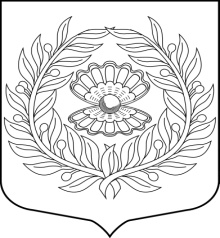   Совет депутатов
муниципального образования
 «Нежновское сельское поселение»
 муниципального образования 
«Кингисеппский муниципальный район» 
Ленинградской области (четвёртый созыв)                                                                                                       Решение.15.09.2021                                                                                        №122О проведении публичных слушаний по проекту решения Советов депутатов «Об утверждении бюджета МО «Нежновское сельское поселение» на 2022 год и плановый период 2023, 2024 годов».1.В соответствии с пунктом 2 части 3статьи 28, частью 1 статьи 65 Федерального закона от 06.10.2003 г. № 131-ФЗ «Об общих принципах организации местного самоуправления в Российской Федерации», руководствуясь Порядком организации и проведения публичных слушаний в муниципальном образовании «Нежновское сельское поселение» на территории МО «Нежновское сельское поселение», утверждённого решением Совета депутатов МО «Нежновское сельское поселение» от 11.06.2020 года №56 : 1. Назначить проведение публичных слушаний по проекту решения Совета депутатов «Об утверждении бюджета МО «Нежновское сельское поселение» на 2022 год и плановый период 2023, 2024 годов» на 3 декабря 2021 в 14 час. 00 мин. в здании Нежновского сельского клуба, по адресу: Ленинградская область, Кингисеппский район, д. Нежново, дом 13А.2. Обнародовать проект решения Совета депутатов «Об утверждении бюджета МО «Нежновское сельское поселение» на 2022 год и плановый период 2023, 2024 годов» путём размещения на официальном сайте администрации http://www.nezhnovo.ru/resheniya-po-byudzhetu.html4. Опубликовать данное распоряжение в средствах массовой информации.5. Контроль за исполнением оставляю за собой.Глава МО «Нежновское сельское поселение»                              А.В. Богданов 